AVALIAÇÃO BIMESTRALQuestão 1Nível de dificuldade: Fácil – Alternativa Correta: C – Habilidade do ENEM: Marca la secuencia correcta sobre la palabra ecoaldea. Una aldea que emite sonidos fuertes.I.	Onda electromagnética reflejada en casas de pueblos.II.	Comunidad intencional cuyo objetivo es ser sostenible social, ecológica y económicamente.a)	F – V – F.      	b) V – V – V.      		c) F – F- V.      		d) V – F – V.      Questão 2Nível de dificuldade: Médio – Alternativa Correta: D – Habilidade do ENEM: Marca la opción que tiene solamente verbos que expresen obligación.a)	Parecer, creer, ordenar.			b) Ser, estar, estudiar.c)	Hacer, trabajar, 				d) Haber, tener, deber.Questão 3Nível de dificuldade: Médio – Alternativa Correta: B – Habilidade do ENEM: Lee el fragmento y marca la secuencia de palabras que no mantiene el contexto.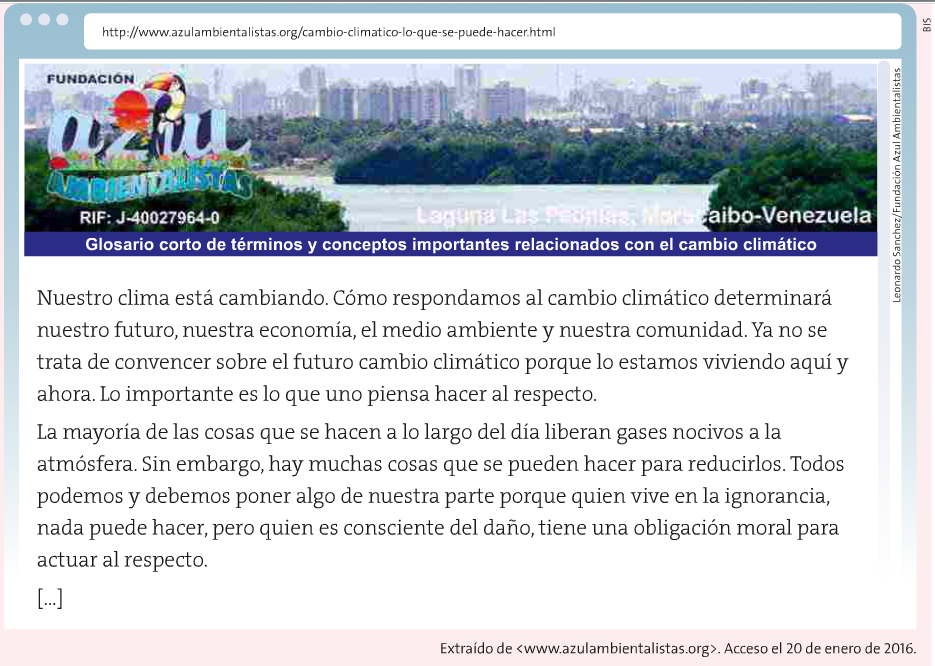 a)	climático, atmósfera, medio ambiente, daño. b)	clima, medio ambiente, futuro, daño.c)	respondamos, debemos, podemos, viviendo.d)	términos, gases, cosas, muchas. Questão 4Nível de dificuldade: Fácil – Alternativa Correta: D – Habilidade do ENEM: Relaciona los pronombres según sus significados.	a)	a yo; a tú; a él; a vosotros.b)	a mí; a tú; al señor; a ellos.c)	a yo; a ti; a ella; a ellas.d)	a mí; a ti; a alguien; a ustedes.Questão 5Nível de dificuldade: Médio – Alternativa Correta: C – Habilidade do ENEM:Observa el cómic y marca la opción correcta.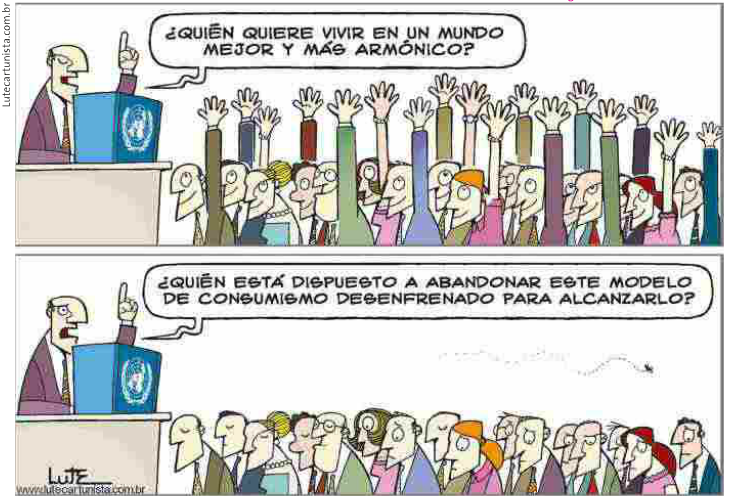 Las personas son consumistas.Las personas quieren cambiar de actitud.Las personas quieren vivir en un mundo mejor.a)	V – V – V.     	 b) F – V – F.      	c) V – F – V.      	d) F – F – F.      Questão 6Nível de dificuldade: Médio – Alternativa Correta: C – Habilidade do ENEM: Marca la frase que escribe correctamente la perífrasis de futuro.a)	María de los Ángeles viajará a Perú.b)	Los padres de Agustina serán invitados a una boda.c)	Sergio va a comprar un coche nuevo.d)	Federico vas a estudiar marroquí.Questão 7Nível de dificuldade: Fácil – Alternativa Correta: A – Habilidade do ENEM: Lee el fragmento de la canción y marca la definición correcta en este contexto de la palabra en relieve. 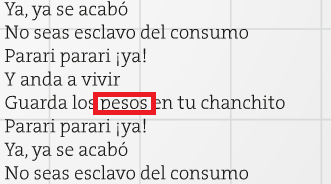 La Gastadera. @Sernac Educa / Gobierno de Chile.a)	Es el nombre de la moneda de curso legal en siete países de América y en las Filipinas.b)	Pesadumbre, dolor, disgusto, preocupación.d)	Carga o responsabilidad que alguien tiene a su cuidado.d)	Fuerza con que la Tierra atrae a un cuerpo.Questão 8Nível de dificuldade: Médio – Alternativa Correta: D – Habilidade do ENEM: Lee el fragmento abajo y marca la opción correcta de la definición de la expresión en relieve.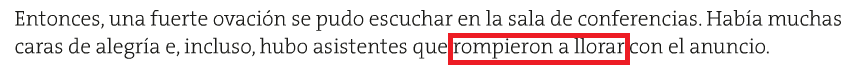 a)	Dejaron de llorar.b)	Evitaron llorar.c)	Destruyeron cosas llorando.d)	Empezaron a llorar.Questão 9Nível de dificuldade: Fácil – Alternativa Correta: C – Habilidade do ENEM: Observa el gráfico sobre la Campaña Ropa Limpia y marca las opciones correctas.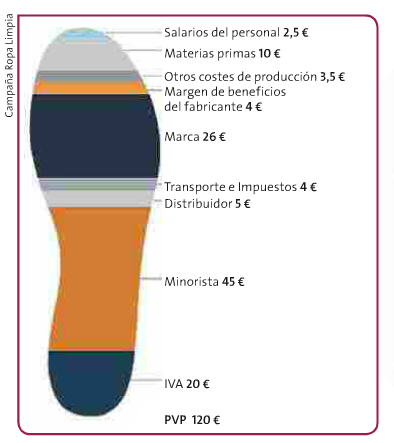 El porcentaje del distribuidor es menor que los costes de producción. Las materias primas están en 4º lugar de los más caros.Los costes de producción y las materias primas sumados son más baratos que la marca.a)	V – F – F.b)	F – V – F.c)	F – V – V.d)	V – V – V.Questão 10Nível de dificuldade: Médio – Habilidade do ENEM:   Comenta sobre la importancia de donar ropa, sobre las organizaciones de tu país a respeto de esa causa y tus actitudes en relación al tema.
Questão 11Nível de dificuldade: Médio – Habilidade do ENEM:  Escribe sobre el consumo consciente de la plata. De ejemplos del uso en tu vida y en tu familia.Questão 12Nível de dificuldade: Médio – Habilidade do ENEM:  Comenta sobre las actividades que se desarrollan en la ecoaldea.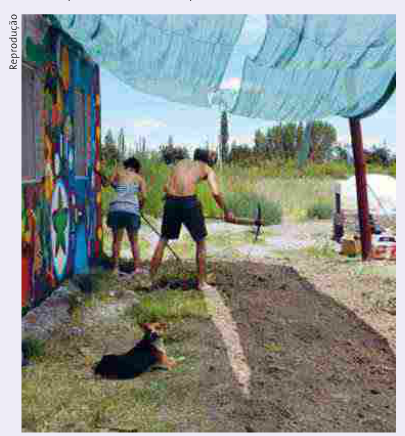 me – te – le - lesRespuesta personal. Sugerencia de respuesta: 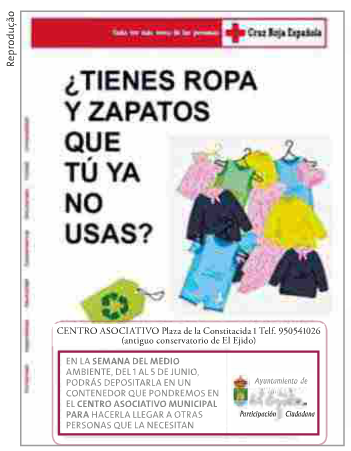 Donar ropa es una forma consciente de uso y de aprovechar el uso. En Brasil hay muchas organizaciones en que se puede hacer donaciones como: AACC, Casas André Luiz, Casa Hope, Exército da Salvação. Generalmente hago donaciones de ropas 2 veces al año y reúno también ropas de mis parientes para ayudar a quien necesita.Respuesta personal. Sugerencia de respuesta: Hoy día hay que 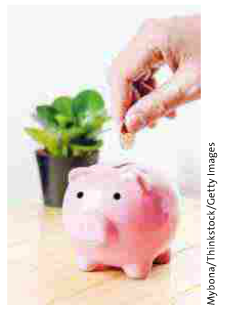 pensar en no desperdiciar ningún producto, sea él comida, prenda de vestir o gastos en generales con los costos de la casa. Se debe optar por preparar alimentos justo la cantidad de personas, elegir comprar ropa o cambiarlas máximo 2 veces al año, evitar tardar pagar las cuentas por las tasas de interés. Intentar guardar mínimo 10% del sueldo mensual para tener una reserva.Respuesta personal. Sugerencia de respuesta: En las ecoaldeas se desarrollan actividades que no necesitanenergía eléctrica, plantan para comer, el cuidado con el medio ambiente, la ecología. Es un asentamientosostenible que propone vivir sin ostentar nidesperdiciar y produce el mínimo impacto sobre elmedio ambiente.